Publicado en España el 07/05/2020 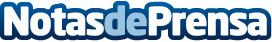 "Inglés Forever", el nuevo método revolucionario para aprender InglésEl revolucionario método en el que debemos Desaprender para poder Aprender, rompiendo completamente con el antiguo paradigma en la enseñanza de idiomasDatos de contacto:Isabel LucasLioc Editorial672498824Nota de prensa publicada en: https://www.notasdeprensa.es/ingles-forever-el-nuevo-metodo-revolucionario Categorias: Internacional Nacional Idiomas E-Commerce http://www.notasdeprensa.es